Методические указанияпо выполнению практических и лабораторных работ поПМ 03. ПРИГОТОВЛЕНИЕ, ОФОРМЛЕНИЕ И ПОДГОТОВКА К РЕАЛИЗАЦИИ ХОЛОДНЫХ БЛЮД, КУЛИНАРНЫХ ИЗДЕЛИЙ, ЗАКУСОК РАЗНООБРАЗНОГО АССОРТИМЕНТА  ПРОФЕССИИ 43.01.09 ПОВАР, КОНДИТЕРПояснительная запискаДанные методические указания предназначены для выполнения лабораторных и практических работ по ПМ 03. Приготовление, оформление и подготовка к реализации холодных блюд, кулинарных изделий, закусок разнообразного ассортимента, предназначенной для подготовки квалифицированных рабочих предприятий общественного питания по профессии 43.01.09 Повар, кондитер.Лабораторные и практические работы дополняют теоретический курс, позволяют лучше усвоить его, знакомят с фактическим материалом на практике.Тематика практических работ по МДК. 03.01 Организация приготовления, подготовки к реализации и хранения холодных блюд, кулинарных изделий и закусокразнообразного ассортиментаТематика лабораторных и практических работ по МДК 03.02. Процессы приготовления и подготовки к реализации холодных блюд, кулинарных изделий,закусокТехника безопасности при выполнении практических заданий и лабораторных работ Перед началом работы:Внимательно прослушайте инструктаж преподавателя о порядке и особенностях выполнения практического задания лабораторной работы;Внимательно изучите методические рекомендации к работе, которую выполняете и строго руководствуетесь;Подготовьте рабочее место для безопасной работы: уберите его, если на нем находятся посторонние предметы;Проверьте и подготовьте к работе, согласно методическим рекомендациям, необходимые инструменты и принадлежности.Во время работы:Выполняйте только ту работу, которая разрешена преподавателем;За разъяснениями по всем вопросам выполнения работы обращайтесь к преподавателюБудьте внимательны и аккуратны. Не отвлекайтесь сами и не отвлекайте других. Не вмешивайтесь в процесс работы других обучающихся, если это предусмотрено инструкциейПо окончании работы:Наведите порядок на рабочем месте и сдайте его преподавателю;Сдайте преподавателю учебную литературу и инструменты;При выполнении работы строго запрещается:Бесцельно ходить по кабинету;Покидать помещение кабинета в рабочее время без разрешения преподавателя.Практическая работа № 1,2,3Наименование работы: Организация рабочего места повара по приготовлению различных групп холодной кулинарной продукции.На выполнение каждой работы отводится 1 час.Цель занятия: приобрести практический опыт по организации рабочего места повара по приготовлению различных групп холодной кулинарной продукции.Теоретическая часть:Холодный цех предназначен для приготовления, порционирования и оформления холодных блюд и закусок, сладких блюд и холодных супов. Помещение цеха располагают таким образом, чтобы обеспечить связь с горячим цехом, сервизной, раздаточной, торговым залом. В цехе организуют линии приготовления холодных блюд и закусок, холодных первыхблюд, сладких блюд и холодных напитков с выделением следующих рабочих мест: для нарезания сырых и вареных овощей, заправки, порционирования и оформления салатов и винегретов;нарезания гастрономических мясных и рыбных продуктов, порционирования и оформления блюд и бутербродов;приготовления заливных блюд;соединения компонентов и порционирования холодных супов (нарезать продукты можно на первом рабочем месте);приготовления и порционирования сладких блюд и холодных напитков.Рабочие места следует располагать по ходу технологического процесса. Их оборудуют следующими модулированными секциями-столами: СОЭСМ-2 с охлаждаемым шкафом, СОЭСМ-3 с охлаждаемым шкафом, горкой и емкостью для хранения компонентов холодных блюд; СМВСМ со встроенной моечной ванной; СМСМ для хранений специй, кухонной посуды, инвентаря, установки и подключения к электросети средств малой механизации.Рабочие места должны быть оснащены также различными видами механического оборудования: машиной для нарезания гастрономических продуктов типа МРГ-300А или МРГУ-370; машиной для нарезания вареных овощей типа МРОВ-160; универсальным приводом для холодного цеха типа ПХ-0,6, в состав которого входят следующие типы сменных механизмов: МС25-2001 - для перемешивания салатов и винегретов (10 кг на одну загрузку); МСЗ-40 - соковыжималка; МС4-20 - взбивалка; МС18-160 -для нарезания вареных овощей;МС27-40 - для нарезания свежих овощей и фруктов.Продукты хранят в холодильных шкафах, низкотемпературных прилавках. Для приготовления пищевого льда используют льдогенераторы жидкого мороженого - фризеры. Блюда порционируют с помощью настольных циферблатных весов (грузоподъемностью 2 кг). В холодном цехе используют разнообразный инвентарь: ножи гастрономические (для ветчины, колбасы); сырные, карбовочные (для фигурного нарезания овощей, сливочного масла); скребки для сливочного масла, ножи поварской тройки (для нарезания сырых и вареных овощей); яйцерезки (для нарезания яиц дольками или кружочками); формы для паштета (разъемные), желе, крема; лотки для заливных блюд; ложки для мороженого.Разделочные доски, инструмент, инвентарь должны иметь маркировку. Характеристика рабочих мест. На рабочем месте для приготовления салатов и винегретов устанавливают стол со встроенной ванной для обработки свежих огурцов, помидоров и зелени. На столе находится разделочная доска с маркировкой ОС для нарезания сырых овощей. На отдельном столе со встроенным холодильным шкафом находится доска с маркировкой ОВ для нарезания вареных овощей и овощерезки. Кроме того, используют универсальный привод, устанавливаемый в холодных цехах, в состав которого входят овощерезки для измельчения сырых и вареных овощей и механизм для перемешивания салатов и винегретов. Вручную перемешивание осуществляют в лотках или котлах с помощью веселки. Порционирование салатов и винегретов осуществляют на том же столе, на котором нарезают овощи. При этом используют весы типа ВНЦ-2, закусочные тарелки, салатники, ложки для раскладывания салатов. Весы для взвешивания порций салата располагают перед работником, справа помещают лоток для заправленного салата и мерный инвентарь, слева - столовую посуду. Продукты для оформления блюд готовят на этом же рабочем месте заранее и хранят их в охлаждаемой горке.На рабочем месте для приготовления блюд из гастрономических продуктов и для бутербродов устанавливают стол, оснащенный средствами малой механизации и стол с охлаждением, машину для нарезания гастрономических продуктов, маслоделитель, весы типа ВНЦ-2. Для нарезания продуктов используют разделочную доску, ножи для сыра, гастрономические, карбовочные, яйцерезки, скребки для масла и т. п. На рабочем месте для приготовления заливных блюд целесообразно установить стол с охлаждением и холодильный шкаф. Для нарезания мясных и рыбных продуктов используют разделочную доску с маркировкой MB и РВ, ножи поварской тройки. Порции взвешивают на весах типа ВНЦ-2 и укладывают в лотки или формы. На этом же столе заранее подготавливают украшения из вареных овощей, яиц и зелени. При этом используют фигурные выемки и карбовочный нож. Приготовленные блюдаукрашают и заливают ланспигом, затем охлаждают. При отпуске их делят на части и укладывают с помощью лопатки на тарелки.Рабочее место для приготовления холодных супов должно быть расположено рядом с рабочим местом по приготовлению салатов и винегретов, а в небольших предприятиях может быть совмещено с ним. Для таких холодных супов, как окрошка, ботвинья, свекольник, вареные и сырые овощи нарезают на овощерезках, входящих в состав универсального привода для холодных цехов типа ПХ-0,6. Для нарезания зеленого лука используют устройство для нарезания зелени УНЗ. Супы заправляют в наплитных котлах. Продукты, входящие в состав холодных супов, варят заранее в горячем цехе. Холодные супы отпускают в суповых мисках или глубоких тарелках.Рабочее место для приготовления сладких блюд и холодных сладких супов оснащают столом с ванной и столом с охлаждением. Это рабочее место желательно располагать рядом с рабочим местом по приготовлению салатов и винегретов. Поступающие в цех ягоды и фрукты тщательно промывают, обсушивают и отпускают в натуральном виде, со сливками, с сахаром или используют для приготовления компотов, киселей, фруктовых отваров. При переработке большого количества фруктов их моют в овощном цехе. При приготовлении желированных сладких блюд из фруктов и ягод отжимают сок с помощью соковыжималки МС-3-40, входящей в комплект универсальной кухонной машины ПХ-0,6.Фруктовые отвары, гарниры к сладким блюдам, сиропы для желированных блюд, компоты, кисели варят в горячем цехе. Приготовленный для желе сироп разливают по формам и лоткам. Сироп для мусса взбивают, а затем разливают по формам. Сладкие блюда охлаждают в холодном цехе, оснащенном холодильными шкафами. При порционировании сладких блюд используют мерный инвентарь и весы типа ВНЦ-2.В холодном цехе выделяют участок приготовления салатов и винегретов, холодных супов, квасы.Оборудование :овощерезательная машина ROBOT COUPслайсер TYRE 25 GSхолодильные шкаф -купе со стеклянными дверями для хранения заготовок и готовой продукциихолодильные шкаф -купе для хранения п/ф, сырьямиксер ROBOT COUPстолы производственныестеллажипроизводственная ванна 700-700-870весы марки «Масса-К» до 15кгбактерицидная лампа.Перед началом работы проверяется работа оборудования согласно правилам эксплуатации и техники безопасности.Инвентарь:тазы из нержавеющей стали или алюминиевые на 9,12,18лгастроемкости металлические 1/2 *100,1/1 *100гастроемкости поликарбонатные 1/2 *65гастроемкости поликарбонатные 1/3*65баки 20л.ведра п/э на 8л.ложки поварскиелопаткиножи кухонныедоски разделочные ОС,ОВ,МВ,СЕЛЬДЬ,ЗЕЛЕНЬ,ГАСТРОНОМИЯ.Цех работает на п/ф : мясо отварное, куры отварные, печень отварная или жареная (через горячий цех), овощи очищенные (картофель, свекла, морковь) отварные ,грибы жареные, лук репчатый ,зеленый ,чеснок очищенные. Свежие овощи очищенные (капуста, морковь, перец болгарский) , при перемещении в цех повторно промываются в производственной ванне, фрукты свежие промываются в цехе на входе. Консервированная продукция поступает вбанках, пакетах и обрабатывается на входе и загружаются в холодильный шкаф для хранения сырья.Количество сырья должно регулироваться заявкой и не должно превышать суточного запаса.Консервированная продукция может поступать с учетом двухдневного запаса.Подготовка рабочего места к работеПолучение сырьяподготовка сырьязаправка салатовфасовка салатовкомплектация по заявкамотпуск.Подготовка инвентаря перед началом работ.Перед	началом	работы	тазы	для	смешивания	салатов,	гастроемкости,	ножи,	доскипротираются чистой тряпкой раствором уксуса. Столы обрабатываются раствором уксуса. Втечение дня производится обработка оборудования, инвентаря, помещения бактерициднойлампой согласно графикаПодготовка сырья для производства салатов: Все ингредиенты хранят в холодильныхшкафах закрытыми крышками или пищевой пленкой!Практическая частьсеминар по теме «Организация работы холодного цеха»:характеристика структуры производства (цеховая, бесцеховая);организация рабочих мест на предприятиях общественного питания;ознакомиться с особенностями организации производства холодного цеха: - составить схемы организации технологического процесса холодного цеха- составить план цеха с расстановкой оборудования (по выбору преподавателя). Отчет по выполненной работе: организация работы заготовочных цехов.Практическая работа № 4,5,6Наименование работы: Тренинг по организации рабочего места повара по приготовлению салатов, бутербродов, отработке умений безопасной эксплуатации механического оборудования:.На выполнение каждой работы отводится 1 час.Цель работы: Формирование практических навыков по приготовлению салатов, бутербродов, отработке умений безопасной эксплуатации механического оборудования Задание:Изучить организации рабочего места повара по приготовлению салатов, бутербродовусвоить основные правила техники безопасности перед началом, во время и после работы на механическом оборудованииТеоретическая частьПри организации рабочего места в холодном цехе должна быть обеспечена последовательность выполнения всех операций технологического процесса. Для обеспечения успешной работы необходимо рационально организовать рабочее место.Рабочее место — это часть производственного цеха, приспособленная для выполнения тех или иных производственных операций. Оно оснащается необходимым оборудованием и инвентарем.Как правило, он располагается в самом светлом помещении. Его окна обычно направлены на северо-запад или север. Горячий и холодный цеха должны иметь удобную связь. Она необходима для передачи продуктов для тепловой обработки и получения их обратно для приготовления блюд. Кроме этого, цех холодный должен иметь сообщение с моечной и линией раздачи. В помещении предусматривается необходимое количество оборудования, в котором обеспечивается сохранность продуктов и приготовленных изделий. В связи с тем, что при производстве в основном используется режущее оборудование, должна быть обеспечена безопасность.Организация работы холодного цеха осуществляется с учетом его особенностей. В частности продукция после приготовления и порционирования повторной тепловой обработке не подвергается. В связи с этим необходимо обеспечить строгое выполнение санитарных правил. Повар холодного цеха, кроме этого, должен соблюдать личную гигиену. Блюда необходимо готовить в таком количестве, которое может быть реализовано в короткие сроки. С учетом того, что в качестве сырья используются продукты, прошедшие и не прошедшие тепловую обработку, необходимо строго отграничить производство из мяса и рыбы, вареных и сырых овощей. На предприятиях небольшой мощности создаются универсальные места. Там осуществляется последовательное приготовление блюд по производственной программе. Цех холодный должен оснащаться универсальными приводами со сменными механизмами.Они предназначены для:нарезки вареных и сырых овощей;выжимания соков из различных фруктов;взбивания сливок, муссов, самбуков, сметаны;перемешивания винегретов и прочих салатов.Такие универсальные машины устанавливают в цех холодный при приготовлении блюд в большом количестве. На небольших предприятиях, как правило, такие операции осуществляются вручную. При большом ассортименте бутербродов, гастрономических изделий применяется оборудование малой механизации. К таким устройствам, в частности, относят машину для нарезки и укладки сыра, колбасы, ветчины, хлеборезку, ручной маслоделитель.Температура блюд, отпускаемых на линии раздачи, должна быть не выше 10-14 градусов. В связи с этим цех должен быть оснащен достаточным количеством холодильного оборудования. Для хранения готовых блюд и продуктов, из которых они изготавливаются, используют специальные шкафы. Кроме этого, работа в холодном цехе осуществляется на производственных столах с низкотемпературными шкафами.Ключевым процессом при приготовлении бутербродов является нарезка хлеба и различных продуктов на порции. Их также украшают зеленью, овощами, маслинами, лимонами и так далее. При небольшом количестве бутербродов на реализацию нарезка продуктов и хлеба осуществляется ручным методом. При этом используются сырные, гастрономические, хлебные ножи, а также специальные приспособления. При приготовлении большого количества бутербродов на рабочем столе устанавливается механизированное оборудование. Для ускорения дозирования масла на порции используется ручной маслоделитель. Также применяются специальные формовочные скребки. С их помощью маслу придают особую форму (в виде лепестка, розочки и проч.). Для нарезки и разделки продуктов на столе, кроме режущих инструментов, должны присутствовать доски. Их маркируют в соответствии с обрабатываемым ингредиентом. Продукты, используемые для бутербродов, подготавливают не ранее 30-40 мин до начала реализации. Их хранение осуществляется в низкотемпературных шкафах.Ход работы:1.Организация рабочего места, расстановка оборудованияхолодном цехе.Изучение технических характеристик, работа оборудования холодного цеха.3.Изучение инструкций по технике безопасности и правилам эксплуатации оборудования холодного цеха.4.По результатам изучения заполнить итоговую таблицу5.Изучение СанПиН 2.3.2.1324-03 Гигиенические требования к срокам годности и условиям хранения пищевых продуктов; санпин 2.3.2.1078-01 гигиенические требования безопасности и пищевой ценности пищевых продуктовВопросы для контроля знаний:Какие требования предъявляются к расположению холодного цеха?Перечислите ассортимент блюд холодного цеха?Какие требования должны соблюдаются при размещении оборудования?Какие основные типы оборудования применяются в холодном цехе средней мощностиВ чем особенность организации рабочего места по производству холодных блюд и закусок и по производству сладких блюдПрактическая работа № 7,8Наименование работы: Тренинг по организации хранения подготовленных продуктов, полуфабрикатов, готовых салатов, бутербродов, холодных блюд и закусок. На выполнение каждой работы отводится 1 час.Цель работы: Формирование практических навыков по приготовлению салатов, бутербродов, отработке умений безопасной эксплуатации механического оборудованияТеоретическая частьУсловия и сроки хранения холодных блюд и закусокХолодные блюда и закуски являются скоропортящимися изделиями, поэтому их следует готовить небольшими порциями и быстро реализовывать, так как хранение резко ухудшает их вкус и внешний вид.Холодные блюда и закуски, а также полуфабрикаты для них следует хранить в холодильных шкафах при температуре 0...6 °С и относительной влажности воздуха 75...85 %. Их следует хранить в фарфоровой или эмалированной посуде (без трещин и отбитой эмали), закрытой крышкой или сухой марлей.Ростбиф, окорок, птицу, дичь хранят на блюдах или противнях, семгу, балык, осетрину и подобные продукты — на маркированных сухих досках под сухой марлей. Нарезать продукты рекомендуется перед подачей.Полуфабрикаты мясного, столичного и рыбного салатов, а также салатов из квашеной капусты, изготавливаемые на заготовочных предприятиях, можно хранить при температуре 4...8 °С 12 ч.Нарезанные продукты для бутербродов можно хранить при температуре не выше +6 °С 30...40 мин. Готовые бутерброды хранят не более 30 мин в лотках, прикрыв пленкой или пергаментом. Закусочные бутерброды, покрытые желе, — не более 12 ч.Салаты и винегреты незаправленные и овощи для них при температуре + 4...8 "С можно хранить до 12 ч. Подготовленные продукты для оформления салатов разрешается хранить не более 1 ч.Заправленные салаты из вареных овощей подлежат реализации не позднее 30 мин, а из сырых— 15 мин. Холодные рыбные блюда также не подлежат длительному хранению. Можно хранить и реализовывать в течение следующих сроков (температура + 4...8 °С): - паштеты, рубленую сельдь, жареную рыбу — 24 ч;- заливную рыбу —12 ч;- рыбу горячего копчения — не более 72 ч;- консервы, отпускаемые для закусок, не более 6 ч с момента вскрытия банок (немедленно вынув из банок) в фарфоровой, стеклянной или эмалированной посуде; - рыбу заливную под майонезом и маринадом — до 24 ч.Мясные холодные блюда и закуски можно хранить при той же температуре в течение следующего времени:- студень мясной — не более 12 ч, мясо заливное, паштет — не более 24 ч; жареные мясные продуктов — не более 48 ч; отварные мясные продукты, птицу и дичь — 24 ч.- мясные и рыбные холодные блюда с гарниром, а также заправленные соусами, хранят не более 30 мин.фаршированные перец, кабачки, баклажаны, а также икру из них и грибов хранят в течение24 ч.Задание:Составить таблицу: условия и сроки хранения полуфабрикатов, готовых салатов, бутербродов, холодных блюд и закусок. Указать температурный режим. Контрольные вопросы:Какие надо соблюдать правила при приготовлении полуфабрикатовКакой надзорный орган в общепите проверяет НТД по условиям и срокам хранения?Что значит скоропортящиеся продукты?Как и сколько можно хранить бутерброды?Как хранят открытые консервы?Температура подачи рыбных холодных блюдТемпература подачи мясных холодных блюдСроки реализации рыбных холодных блюдСроки реализации мясных холодных блюдТемпература подачи рыбных закусокПрактическая работа № 9,10Наименование работы: Тренинг по отработке умений безопасной эксплуатациитехнологического оборудования: аппарата для вакуумирования, шкафов холодильных,интенсивного охлажденияНа выполнение каждой работы отводится 1 час.Цель работы: Формирование практических навыков по отработке умений безопасной эксплуатации технологического оборудования:Теоретическая частьАппарат для вакуумной упаковки продуктовЧтобы продлить срок хранения продуктов и повысить их качество, используются разные технологии. Одна из них – прогрессивная и простая – вакуумация. Мясо, рыбу, овощи запаивают в плотный пакет, удаляют из него максимальное количество воздуха, тем самым препятствуя размножению микроорганизмов. Для этого изобретен специальный прибор, вакуумный упаковщик, который будет вашим верным помощником и экспертом по вопросам свежести и неизменного качества сберегаемых продуктов. В отличие от бытовых бескамерных упаковщиков, промышленный вакууматор для продуктов – агрегат солидный. Еще бы, он рассчитан на куда большие объемы упаковывания сырья, полуфабрикатов и готовых блюд. Уложенная в пакет еда, подвергаемая вакуумации, помещается в камеру, край тары располагается на нагревательном элементе, где будет проходить линия запайки. При закрытии крышки и нажатии кнопки «старт» процесс упаковки начинается автоматически. На кухне, в домашних условиях, такой упаковщик будет выглядеть нелепо. Его место на производстве, предприятиях фаст-фуд, кухне супермаркетов кафе, ресторанов. Он отлично справляется какувеличением срока годности продуктов разного типа, так и с упаковкой, приданием товарного вида полуфабрикатам, готовым блюдам для продажи. Комплектация вакууматоров промышленных часто включает запасные резиновые уплотнители, масло, необходимое для обслуживания прибора, специальные вставки, уменьшающие при необходимости размер камеры.Принцип работы большинства упаковщиков одинаков. На первом этапе происходит обволакивание и фасовка продуктов в пленочную тару. Далее оборудование для вакуумной упаковки продуктов производит откачку имеющегося воздуха с последующим его замещением полезной газовой смесью. Модифицированная среда позволяет увеличить органолептические качества продуктов питания, что способствует и наделению изделий полезными свойствами, и повышению срока хранения.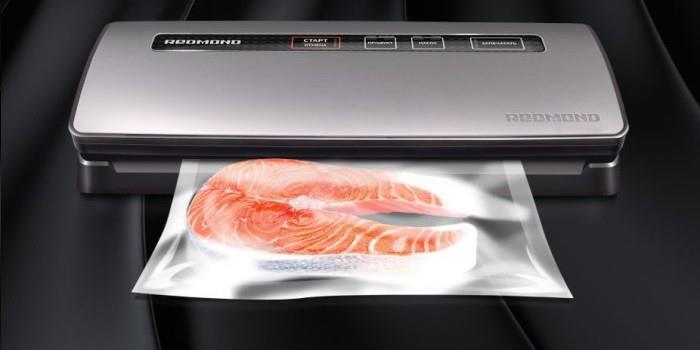 Работники пищевых производств обязаны соблюдать правила личной гигиены:перед началом работы и после перерывов в работе тщательно вымыть руки с мылом и продезинфицировать осветленным раствором хлорной извести 0,05-0,1%, одеть чистую спецодежду, подобрать волосы под колпак или косынку;ногти на руках нужно стричь коротко и не покрывать их лаком;смену санодежды необходимо производить ежедневно и по мере загрязнения;Запрещается застегивать санитарную одежду булавками, иголками и хранить в карманах халатов предметы личного обихода зеркала, расчески, кольца, спички и т.п.Требования охраны труда перед началом работы.Перед началом работы работник обязан: Получить от руководителя работ инструктаж о безопасных методах, приемах и последовательности выполнения производственного задания; Надеть спецодежду, предусмотренную нормами, привести ее в порядок, застегнуть на все пуговицы, чтобы не было свисающих концов;Привести рабочее место в безопасное состояние; За один час до начала работы в помещении для фасовки мясо-колбасных изделий должны быть включены бактериоцидные лампы. Спустя один час после выключения бактериоцидных ламп разрешается приступать к работе по фасовке мясаколбасных изделий»	Проверить	освещенность	рабочих	мест,	освещенность	должнабыть не менее 200 люкс.Включить приточно-вытяжную вентиляцию, Проверить состояние рабочих мест:а/ они не должны быть загромождены;б/ полы должны быть без выбоин и не должно быть скользских мест;в/ повторно руки хорошо вымыть с мылом по локти и сполоснуть теплой водой; г/ влажной ветошью протереть ножи, лотки, рабочие столы .Проверить внутреннее состояние емкости термоусадочной установки и после наполнения ее водой включить автоматическое терморегулируюшее устройство длянагревания воды для плотной оболочки в пределах 90-95°С и тонкой оболочки - 85-90°С Визуально осмотреть состояние всего эксплуатируемого оборудования,электророзеток на 220В и проводов с вилками.Поочередно оборудование включить в сеть и проверять его работу на холостом ходу.При обнаружении каких-либо неисправностей к работе не приступать-доложить мастеру.В достаточном количестве заготовить упаковочного материала и продуктов, мясо-колбасных изделий.Пищевые продукты и упаковочный материал хранить на деревянных стеллажах или спец.столах.Во время работы вход посторонних лиц в помещение запрещается.При эксплуатации вакуумной машиныОткрыть замок безопасности на крышке, подталкивая ее вверх, крышка открывается автоматически.Включить кнопку "Сеть", машина включает программу «1» и готова к работе.  .Выбрать программу, используя /РРОБ/ клавишу, для данного вида продукта.Проверить чистоту ножа запайки и размер вакуумного мешка.	.Разместите вакуумный пакет в машину, открытой стороной по ножу запайки.Удостовертесь,что вакуумный пакет свободен от морщин.Закрыть крышку и ее слегка прижать. Процесс вакуумирования произойдет автоматически.После чего крышка откроется автоматически.Вакуумный процесс может быть прерван по желанию, нажимая клавишу « ТОРАМ"При выполнении операций нельзя наклоняться над крышкой, так как крышка открывается автоматически и может нанести травму.При использовании запайки с отрезкой, остающаяся часть пакета может быть сорвана.Завакуумированный продукт взять из машины и уложить в яшики , не допуская пересортицы.Проверить качество вакуумирования.При эксплуатации электронных весов.При работе следует особое внимание обратить на чистоту чашки весов и поверхности находящейся под ней.Тумблером включить питание, на дисплее высветиться.Нажать клавишу "Г", высветиться Т-2.Опять нажать клавишу "Г" до появления на дисплее нулей во всех секторах, Уложить упаковку на чашку весов / при этом высветится вес/.Нажать клавиши 1 или 2 в зависимости от Т-1 или Т-2 - первого или второго фасовщика, Идет распечатка этикетки,если вес продукта 100 грамм и более. Этикетку наклеить на лицевую сторону пакета.Снять упаковку с весов и нажать клавишу «Г» и клавишу на белом поле,которая соответствуетнаименованию взвешиваемого продукта. И затем наживать клавищу «Г» до тех пор,пока надисплее не появляться нули во всех разрядахОпять положить данную упаковку на чашки весовНажать клавишу 1 или 2 в зависимости от первого или второго фасовщика. Идет распечатка дополнительной этикетки с указанием состава. Этикетку наклеить на обратную сторону пакета.Не допуская пересортицы, пакеты с наклеенными этикетками уложить в ящики, При чистке весов избегать и не допускать попадания воды во внутрь весов, 3,5, при эксплуатации термоусадочной установкиПосле вакуумирования расфасованные в пакетах крупнокусковые продукты уложить на поддон.Удерживая поддон с пакетами за ручки,окунуть его в ванну термоусадочной установки стемпературой воды 85-95°С на 3 секунды,Вынуть	поддон	с	пакетами	из	ванны	термоустановки,проверить	плотность	облеганияупаковкиРасфасованные продукты в пакетах уложить на стол, подождать,чтобы удалилась с поверхности пакетов капельная влага.Произвести взвешивание пакетов на электронных весах,При работе на термоусадочной установке не допускать разбрызгивания воды,применять водоотталкивающий фартук .Ход работы:1.Организация рабочего места, расстановка оборудования в холодном цехе.Изучение технических характеристик, работа оборудования холодного цеха.3.Изучение инструкций по технике безопасности и правилам эксплуатации оборудования холодного цеха.4.По результатам изучения заполнить итоговую таблицу.5.Изучение СанПиН  2.3.2.1324-03	гигиенические требования	к срокам годности иусловиям хранения пищевых продуктов;	санпин 2.3.2.1078-01	гигиенические требованиябезопасности	и пищевой ценности пищевых продуктовВопросы для контроля знаний:Какие требования предъявляются к расположению холодного цеха?Перечислите ассортимент блюд холодного цеха?Какие требования должны соблюдаются при размещении оборудования?Какие основные типы оборудования применяются в холодном цехе средней мощностиВ чем особенность организации рабочего места по производству холодных блюд и закусок и по производству сладких блюдЛабораторная работа № 1Наименование работы:  Приготовление, оформление и  отпуск  салатов из  овощей: салат«Греческий»,	салат	«Цезарь».	Органолептическая	оценка	качества	(бракераж)	готовойпродукцииНа выполнение работы отводится 1 час.Цель занятия: приобрести практический опыт приготовления и подачи салатов.Материально-техническое оснащение:Инвентарь, инструменты, посуда: поварские ножи, разделочные доски с маркировкой «ОВ» «ОС», кастрюли вместимостью 1-1,5 л, весы, закусочные тарелки, салатники. Сырье: набор продуктов для приготовления салатов.Задания:Приготовить, оформить для подачи салат «Греческий» 2 порции/100гр.Приготовить, оформить для подачи салат «Цезарь», 2 порции/180гр.Органолептическая оценка качества (бракераж) готовой продукции ТК салат «Греческий»Последовательность технологических операций для приготовлениясалата «Греческий»Операция №1. Организация рабочего места. Подобрать посуду, инвентарь. Получить продукты, согласно раскладке по ТК.Операция 2. Произвести оценку качества и безопасности сырья. Произвести обработку сырья.Операция 3. Помидоры, огурцы, брынзу нарезать крупными кубиками.Операция 4. Болгарский перец зачистить от зерен и также нарезать крупными кубиками.Операция 5. На дно салатной тарелки выложить листья зеленого салата.Операция7. Сверху уложить нарезанные овощи.Операция 8. Добавить маслины, оливки, брынзу.Операция 9. Полить салат маслом оливковым.Операция 10. Подготовить посуду для отпуска, оформить и подать.Операция 11. Заполнить таблицу: Бракераж готовой продукцииТК салат «Цезарь»Последовательность технологических операций для приготовлениясалата «Цезарь»Операция №1. Организация рабочего места. Подобрать посуду, инвентарь. Получить продукты, согласно раскладке по ТК.Операция 2. Произвести оценку качества и безопасности сырья. Произвести обработку сырья.Операция 2. Отварную куриную грудкунарезать кубиками;посолить, добавить перец, оливковое масло; Операция 3. Белый пшеничный хлебсрезать корки, нарезать кубиками,выложить на противень и обжарить в духовке, при t 150° 5-8 мин. Операция 4. Чеснок очищаютнарезают, кладут на разогретую с оливковым маслом сковороду, слегка поджаривают и вынимают.Операция 5. В сковороду с ароматным маслом кладут сухарики и обжаривают, до золотистой корочки, постоянно помешивая.Операция 6. Для соуса:желтки отварных яиц протирают на мелкой терке, соединяют с горчицей, перемешивают, - добавляют сок лимона, уксус и при этом непрерывно взбивают.тонкой струйкой вливают оливковое масло и непрерывно перемешивают.Операция 7. Подготовить посуду для отпуска.Операция 8. Листья салата крупно нарезают и выкладывают на тарелку.Операция 9. Сверху выкладывают курицу, поливают соусом, на курицу выкладывают половинки помидор черри, посыпают тертым сыром, сверху выкладывают сухарики. Операция 10. Оформить и подать.Операция 11. Заполнить таблицу: Бракераж готовой продукцииТребования к качеству, правила подачи и сроки храненияСалаты должны быть аккуратно и красиво уложены, оформлены, вкус и цвет соответствовать данному виду.Не допускаются признаки порчи продуктов, посторонние запахи.Огурцы и помидоры свежие, не перезрелые.Зелень для оформления свежая, не увядшая. Салаты подают в закусочных тарелках, салатниках, вазах. Температура подачи 10-12С. Реализуют салаты в течение 15 минут, хранят при температуре 4…8С.Лабораторная работа № 2Наименование работы: Приготовление, оформление и отпуск салатов из сырых овощей ифруктов: салат из сыра с яблоком, салат из морской капусты. Органолептическая оценкакачества (бракераж) готовой продукцииНа выполнение работы отводится 1 час.Материально-техническое оснащение занятия:технологическое оборудование: миксер, овощерезательная машина, индукционная плита, , холодильное оборудование, весы, производственные столы;инвентарь, инструменты, посуда (разделочные доски, лотки, гастрономические емкости, поварские ножи, набор инструментов для фигурной нарезки овощей); Сырье: набор продуктов для приготовления салатов.Задания:Приготовить, оформить для подачи салат «Из сыра с яблоком» 2 порции/100гр.Приготовить, оформить для подачи салат «Из морской капусты.», 5 порции/100гр.Органолептическая оценка качества (бракераж) готовой продукцииТК салат из сыра с яблокомПоследовательность технологических операций для приготовления салата из сыра с яблокомОперация №1. Организация рабочего места. Подобрать посуду, инвентарь. Получить продукты, согласно раскладке по ТК.Операция 2. Произвести оценку качества и безопасности сырья. Произвести механическую кулинарную обработку сырья.Операция 3. Сыр натирают на крупной терке,Операция 4. Яблоки, очищенные от кожицы и с удаленными семенными гнездами, натирают на крупной терке.Операция 6. Сыр и яблоки заправляют сметаной Операция 7. Добавляют соль, лимонную кислоту. Операция 8. Добавляют сахар и перемешивают. Операция 9. Подготовить посуду для отпуска.Операция 10. Салат выкладывают горкой, украшают ломтиками помидоров, посыпают мелко нарезанной зеленью.Операция 11. Оформить и подать.Операция 12. Заполнить таблицу: Бракераж готовой продукцииТребования к оформлению, реализации и хранениюОсобенности оформления. Салат подают в салатнике или в закусочной тарелке. При отпуске салат выкладывают горкой, украшают ломтиками помидоров, посыпают зеленью. Правила подачи. Температура подачи не выше 14С.Сроки реализации и хранения. Салат выставляется в порционном виде в охлажденную витрину, срок хранения не более 30 мин.ТК салат из морской капустыПоследовательность технологических операций для приготовления салата из морской капустыОперация №1. Организация рабочего места. Подобрать посуду, инвентарь. Получить продукты, согласно раскладке по ТК.Операция 2. Произвести механическую кулинарную обработку белокочанной капусты, удалить кочерыжку.Операция 3. Мелко нашинковать полосками, в виде морской капусты.Операция 4. Добавить соль. Перец.Операция 7. Подготовить посуду для отпуска.Операция 5. Выложить капусту, добавить консервированную морскую капусту, перемешать.Операция 9. Оформить и подать.Операция 10. Заполнить таблицу: Бракераж готовой продукцииЛабораторная работа № 3Наименование работы: Приготовление, оформление и отпуск салатов из сырых овощей ифруктов: салат - коктейль с ветчиной и сыром, салат из яблок с сельдереем. Органолептическая оценка качества (бракераж) готовой продукции На выполнение работы отводится 1 час.Материально-техническое оснащение занятия:технологическое оборудование: миксер, овощерезательная машина, индукционная плита, , холодильное оборудование, весы, производственные столы;инвентарь, инструменты, посуда (разделочные доски, лотки, гастрономические емкости, поварские ножи, набор инструментов для фигурной нарезки овощей); Сырье: набор продуктов для приготовления салатов.Задания:Приготовить, оформить для подачи салат-коктейль с ветчиной и сыром, 2 порции/100г2.	Приготовить, оформить для подачи салат	из яблок с сельдереем 2 порции/100гОрганолептическая оценка качества (бракераж) готовой продукции ТК салат-коктейль ветчиной и сыромПоследовательность технологических операций для приготовления салат-коктейль с ветчиной и сыромОперация №1. Организация рабочего места. Подобрать посуду, инвентарь. Получить продукты, согласно раскладке по ТК.Операция 2. Произвести оценку качества и безопасности сырья. Произвести механическую кулинарную обработку сырья.Операция 3. Огурцы очистить от кожицы, нарезать соломкой. Соломка (длинна 4-5 см, сечение 0,2х0,2 см)Операция 4. Нарезать сыр соломкой ветчину нарезают соломкой и укладывают в фужер (креманку) слоями, поливают смесью майонеза и сметаны.При отпуске оформляют перцем сладким, яйцом и зеленью петрушки.Операция 5. Заполнить таблицу: Бракераж готовой продукцииТК на салат из яблок с сельдереемПоследовательность технологических операций для приготовления салат-коктейль с ветчиной и сыромОперация №1. Организация рабочего места. Подобрать посуду, инвентарь. Получить продукты, согласно раскладке по ТК.Операция 2. Произвести оценку качества и безопасности сырья. Произвести механическую кулинарную обработку сырья.Операция 3. Сельдерей очистить, вымыть, натереть на терке.Операция 4. Яблоки вымыть, очистить, натереть на терке.Операция 5. Продукты соединить в миске.Операция 6. Перемешать, полить лимонным соком.Операция 7. Зелень вымыть, нарезать мелко.Операция 8. Салат полить растительным маслом и сметаной. Добавить зелень. Все перемешать.Операция 9. Орехи раздавить скалкой или размолоть.Операция 10. Переложить в салатницу.Операция 11. Оформить салат - посыпать молотыми орехами и украсить листьями петрушки. Операция 12. Заполнить таблицу: Бракераж готовой продукцииЛабораторная работа № 4Наименование работы: Приготовление, оформление и отпуск салатов из сырых овощей и фруктов: фруктовый салат. Органолептическая оценка качества (бракераж) готовой продукцииНа выполнение работы отводится 1 час.Материально-техническое оснащение занятия:технологическое оборудование: миксер, овощерезательная машина, индукционная плита, холодильное оборудование, весы, производственные столы;инвентарь, инструменты, посуда (разделочные доски, лотки, гастрономические емкости, поварские ножи, набор инструментов для фигурной нарезки овощей);Сырье: набор продуктов для приготовления салатов. Задания:Приготовить, оформить для подачи фруктовый салат 2 порции/200гОрганолептическая оценка качества (бракераж) готовой продукции ТК на фруктовый салатПоследовательность технологических операций для приготовления салат-коктейль с ветчиной и сыромОперация №1. Организация рабочего места. Подобрать посуду, инвентарь. Получить продукты, согласно раскладке по ТК.Операция 2. Произвести оценку качества и безопасности сырья. Произвести механическую кулинарную обработку сырья.Операция 3. Яблоки очищают от кожицы и семенного гнезда. Нарезают кубиками 1х1 см. Операция 4. Апельсин и грейпфрут очищают от кожуры, удаляют перегородки, снимают кожицу.Дольки разрезают поперек на несколько частей.Операция 5. Персик консервированный и ананас, консервированный отцеживают от сиропа.Нарезают кубиками 1х1 см.Операция 7. Нарезанные фрукты смешивают, выкладывают в посуду подачи, поливают сиропом.Операция 8. Сверху кладут шарик ванильного мороженого.Операция 9. Посыпают сахарной пудрой. Украшают свежей мятой.Операция 10. Оформить и подать.Операция 11. Заполнить таблицу: Бракераж готовой продукцииЛабораторная работа № 5Наименование работы: Приготовление, оформление и отпуск салатов из вареных овощей: винегрет с сельдью. Органолептическая оценка качества (бракераж) готовой продукции.На выполнение работы отводится 1 час.Материально-техническое оснащение занятия:технологическое оборудование: миксер, овощерезательная машина, индукционная плита, холодильное оборудование, весы, производственные столы;инвентарь, инструменты, посуда (разделочные доски, лотки, гастрономические емкости, поварские ножи, набор инструментов для фигурной нарезки овощей);Сырье: набор продуктов для приготовления салатов. Задания:Приготовить, оформить для подачи винегрет с сельдью 1 порция/100гОрганолептическая оценка качества (бракераж) готовой продукции ТК на винегрет с сельдьюПоследовательность технологических операций для приготовления винегрет с сельдьюОперация №1. Организация рабочего места. Подобрать посуду, инвентарь. Получить продукты, согласно раскладке по ТК.Операция 2. Произвести оценку качества и безопасности сырья. Произвести механическую кулинарную обработку сырья.Операция 3. Вареные очищенные картофель, морковь и свеклу нарезают ломтиками. Очищенные огурцы нарезают ломтиками.Операция 4.Свеклу поливают растительным маслом, чтобы при соединении овощей свекла не окрашивала другие овощи.Операция 6. Квашеную капусту отжимают от рассола, измельчают ножом.Операция 7. Сельдь соленую зачищают до филе без кожи и реберных костей. Филе нарезают кубиком 7х7 мм.Операция 8. Зеленый лук зачищают, нарезают длиной 1-1,5 см.Перед подачей нарезанные овощи и сельдь соединяют в миске растительным маслом.Готовый винегрет порционируют.Операция 9. Оформить нарезанной наискось тонкими кусочками сельди и подать. Операция 10. Заполнить таблицу: Бракераж готовой продукцииЛабораторная работа № 6Наименование  работы:  Приготовление,  оформление  и  отпуск  салатов  из  вареныховощей: салат мясной. Органолептическая оценка качества (бракераж) готовой продукции.На выполнение работы отводится 1 час.Материально-техническое оснащение занятия:технологическое оборудование: миксер, овощерезательная машина, индукционная плита, холодильное оборудование, весы, производственные столы;инвентарь, инструменты, посуда (разделочные доски, лотки, гастрономические емкости, поварские ножи, набор инструментов для фигурной нарезки овощей);Сырье: набор продуктов для приготовления салатов. Задания:Приготовить, салат мясной. 1 порция/150гОрганолептическая оценка качества (бракераж) готовой продукцииОформить отчет.ТК на салат мяснойПоследовательность технологических операций для приготовлениясалат мяснойОперация №1. Организация рабочего места. Подобрать посуду, инвентарь. Получить продукты, согласно раскладке по ТК.Операция 2. Произвести оценку качества и безопасности сырья. Произвести механическую кулинарную обработку сырья.Операция 3. Мясо отварить, охладить, нарезать соломкой.Операция 4. Нарезать огурцы соломкой.Операция 5. Смешать мясо и огурцы с майонезом, посолить, поперчить.Операция 6. Оформить и подать.Операция 7. Заполнить таблицу: Бракераж готовой продукцииЛабораторная работа № 7Наименование работы: Приготовление, оформление и отпуск салатов из вареных овощей: салат картофельный с сельдью. Органолептическая оценка качества (бракераж) готовой продукции.На выполнение работы отводится 1 час.Материально-техническое оснащение занятия:технологическое оборудование: миксер, овощерезательная машина, индукционная плита, холодильное оборудование, весы, производственные столы;инвентарь, инструменты, посуда (разделочные доски, лотки, гастрономические емкости, поварские ножи, набор инструментов для фигурной нарезки овощей);Сырье: набор продуктов для приготовления салатов. Задания:Приготовить, салат картофельный с сельдью.  1 порция/100гОрганолептическая оценка качества (бракераж) готовой продукции ТК на салат картофельный с сельдью.Последовательность технологических операций для приготовлениясалат картофельный с сельдьюОперация №1. Организация рабочего места. Подобрать посуду, инвентарь. Получить продукты, согласно раскладке по ТК.Операция 2. Произвести оценку качества и безопасности сырья. Произвести механическую кулинарную обработку сырья.Операция 3. Очищенный вареный картофель нарезают мелкими ломтиками Операция 4. Смешивают с шинкованным зеленым луком Операция 5. Салат заправляют майонезом. Операция 6. Оформить и подать.Операция 7. Заполнить таблицу: Бракераж готовой продукциичас	бракераизготов.	жаблюдаЛабораторная работа № 8Наименование работы: Приготовление, оформление и отпуск салатов из вареных овощей: салат из вареных овощей с йогуртом. Органолептическая оценка качества (бракераж) готовой продукции.На выполнение работы отводится 1 час.Материально-техническое оснащение занятия:технологическое оборудование: миксер, овощерезательная машина, индукционная плита, холодильное оборудование, весы, производственные столы;инвентарь, инструменты, посуда (разделочные доски, лотки, гастрономические емкости, поварские ножи, набор инструментов для фигурной нарезки овощей);Сырье: набор продуктов для приготовления салатов. Задания:Приготовить, салат из вареных овощей с йогуртом 1 порция/250гОрганолептическая оценка качества (бракераж) готовой продукцииОформить отчет.ТК на салат из вареных овощей с йогуртомПоследовательность технологических операций для приготовлениясалат из вареных овощей с йогуртомОперация №1. Организация рабочего места. Подобрать посуду, инвентарь. Получить продукты, согласно раскладке по ТК.Операция 2. Произвести оценку качества и безопасности сырья. Произвести механическую кулинарную обработку сырья.Операция 3. Почистить картофель, нарезать на средние кусочки и отварить на пару с соцветиями брокколи 12 минут.Операция 4. Почистить морковь и нарезать на тонкие кружочки. Отварить с одним стаканом воды, соли и сахара 2–3 минуты.Операция 5. Добавить горошек, молоко. Довести до кипения и варить одну минуту. Операция 6. Обжарить на сковороде картофель и брокколи 2 минуты, добавить морковь и горошек без жидкости.Операция 7. Держать на среднем огне одну минуту.Операция 8. Добавить йогурт и оставить обжариваться еще одну минуту.Операция 9. Оформить и подать.Операция 10. Заполнить таблицу: Бракераж готовой продукцииЛабораторная работа № 10Наименование работы: Приготовление, оформление и отпуск закусочных бутербродов– канапе. Оценка качества (бракераж) готовой продукции На выполнение работы отводится 1 час. Материально-техническое оснащение занятия:технологическое оборудование: миксер, овощерезательная машина, индукционная плита, холодильное оборудование, весы, производственные столы;инвентарь, инструменты, посуда (разделочные доски, лотки, гастрономические емкости, поварские ножи, набор инструментов для фигурной нарезки продуктов);Сырье: набор продуктов для приготовления канапе. Задания:Приготовить, закусочные бутерброды: 5 порций/27гОрганолептическая оценка качества (бракераж) готовой продукции ТК на закусочные бутербродыПоследовательность технологических операций для приготовлениязакусочных бутербродов – канапеОперация №1. Организация рабочего места. Подобрать посуду, инвентарь. Получитьпродукты, согласно раскладке по ТК.Операция 2. Произвести оценку качества и безопасности сырья. Произвести механическуюкулинарную обработку сырья.Операция 3.  Белый батон нарезают ломтиками толщиной 8-10 мм.Операция 4. Затем выемкой вырезают кружочки диаметром 8-10 мм.Операция 5. Каждый ломтик смазывают тонким слоем зеленого масла.Операция 6. Колбасу салями нарезают тонкими ломтиками. Выкладывают на ломтики подготовленного хлеба.Операция 7. Скалывают шпажками.Операция 8. Украшают петрушкой.Операция 10. Заполнить таблицу: Бракераж готовой продукцииЛабораторная работа № 11Наименование работы: Приготовление, оформление и отпуск роллов,Оценка качества (бракераж) готовой продукции Оценка качества (бракераж) готовой продукцииНа выполнение работы отводится 1 час.Материально-техническое оснащение занятия: технологическое оборудование: миксер, овощерезательная машина, индукционная плита, холодильное оборудование, весы, производственные столы;инвентарь, инструменты, посуда (разделочные доски, лотки, гастрономические емкости, поварские ножи);Сырье: набор продуктов для приготовления блюда. Задания:Приготовить, роллы порция/250гОрганолептическая оценка качества (бракераж) готовой продукцииТК на роллыПоследовательность технологических операций для приготовленияролловОперация №1. Организация рабочего места. Подобрать посуду, инвентарь. Получить продукты, согласно раскладке по ТК.Операция 2. Произвести оценку качества и безопасности сырья. Произвести механическую кулинарную обработку сырья.Операция 3. На лист нори выложить порцию риса. Отступив полосу в верхней части листа, разравнять рис по всей поверхности.Операция 4. Филе лосося очистить и нарезать бруском.Операция 5. Копченый угорь, размороженный и защенный до филе, нарезать бруском.Операция 6. Огурец, очищенный от кожицы, нарезать соломкой.Операция 7. Мякоть авокадо нарезать соломкой.Операция 8. На рис в середину положить, лосось, угорь, авокадо, огурец, свернуть ролл, обмакнуть в темпуру и в сухари.Операция 9. Обжарить до золотистого цвета в растительном масле, нарезать на порционные куски.Операция 10. Заполнить таблицу: Бракераж готовой продукцииХарактеристика готового блюдаЛабораторная работа № 12Наименование работы: Приготовление, оформление и отпуск гастрономических продуктов порциями.На выполнение работы отводится 1 час.Материально-техническое оснащение занятия: технологическое оборудование: миксер, овощерезательная машина, индукционная плита, холодильное оборудование, весы, производственные столы;инвентарь, инструменты, посуда (разделочные доски, лотки, гастрономические емкости, поварские ножи, набор инструментов для фигурной нарезки овощей);Сырье: набор продуктов для приготовления салатов. Задания:Приготовить, гастрономические продукты из мяса 1 порция/200гОрганолептическая оценка качества (бракераж) готовой продукцииТК на гастрономические продукты порциями.Последовательность технологических операций для приготовлениягастрономических продуктов порциямиОперация №1. Организация рабочего места. Подобрать посуду, инвентарь. Получитьпродукты, согласно раскладке по ТК.Операция 2. Произвести оценку качества и безопасности сырья. Произвести механическую кулинарную обработку сырья.Операция 3. Листья салата Латук и зелень петрушки зачищают, моют под проточной холодной водой, обсушивают.Операция 4. Мясные продукты нарезают ломтиками поперек волокон.Операция 5. Соусы хрен и горчица выкладывают в соусники.Операция 6. Мясную нарезку выкладывают на блюдо веером на салатные листья. ОперацияСоусники с хреном и горчицей ставят в центр блюда. Операция 8. Блюдо украшают веточкой петрушки.Операция 9. Заполнить таблицу: Бракераж готовой продукцииХарактеристика готового блюда или кулинарного изделияВнешний вид Мясные продукты нарезаны ломтиками, выложены в порционную посуду на листья салата Латук. Украшены веточкой свежей зелени петрушки. Отдельно в соусниках — хрен и горчица.Консистенция Мясные продукты сохраняют свойственную им структуру, легко режутся. Запах и вкус Цвет и запах — свойственны качественным мясным продуктам, свежей зелени, соусам.Лабораторная работа № 13Наименование работы: Приготовление, оформление и отпуск холодных закусок из яиц, сыра.Оценка качества (бракераж) готовой продукцииНа выполнение работы отводится 1 час.Материально-техническое оснащение занятия:технологическое оборудование: миксер, овощерезательная машина, индукционная плита, холодильное оборудование, весы, производственные столы;инвентарь, инструменты, посуда (разделочные доски, лотки, гастрономические емкости, поварские ножи, набор инструментов для фигурной нарезки овощей); Сырье: набор продуктов для приготовления блюда.Задания:Приготовить холодные закуски из яиц 4 порции/110гОрганолептическая оценка качества (бракераж) готовой продукции ТК на закуски из яицПоследовательность технологических операций для приготовленияхолодных закусок из яицОперация №1. Организация рабочего места. Подобрать посуду, инвентарь. Получить продукты, согласно раскладке по ТК.Операция 2. Произвести оценку качества и безопасности сырья. Произвести механическую кулинарную обработку сырья.Операция 3. Сваренные вкрутую яйца разрезают фигурным ножом пополам (поперек). Операция 4. В салатник с плоским дном вливают майонез, заправленный хреном. Операция 5. Затем помещают в соус половинки яйца (сверху желтком) так, чтобы их не закрывал соус.Операция 6. Соус посыпают мелко нарубленной зеленью, а на половинки яиц кладут брусочки из помидора (или икру, или свернутые рулетиками кильки). Операция 7. Заполнить таблицу: Бракераж готовой продукцииЛабораторная работа № 14Наименование работы: Приготовление, оформление и отпуск холодных закусок из овощей. Оценка качества (бракераж) готовой продукцииНа выполнение работы отводится 1 час.Материально-техническое оснащение занятия:технологическое оборудование: миксер, овощерезательная машина, индукционная плита, холодильное оборудование, весы, производственные столы;инвентарь, инструменты, посуда (разделочные доски, лотки, гастрономические емкости, поварские ножи, набор инструментов для фигурной нарезки овощей);Сырье: набор продуктов для приготовления блюда. Задания:Приготовить Тыква, маринованная 5 порций/100гОрганолептическая оценка качества (бракераж) готовой продукцииОформить отчет.ТК Тыква маринованнаяПоследовательность технологических операций для приготовлениясалат из вареных овощей с йогуртомОперация №1. Организация рабочего места. Подобрать посуду, инвентарь. Получитьпродукты, согласно раскладке по ТК.Операция 2. Произвести оценку качества и безопасности сырья. Произвести механическую кулинарную обработку сырья.Операция 3. Воду с солью, сахаром, пряностями доводят до кипенияОперация 4. Кладут очищенную от кожуры и семян тыкву, нарезанную кубиками с ребром 12…15мм.Операция 5. Варят ее до мягкого состояния, затем охлаждаютОперация 6. Добавляют уксус и выдерживают в холодном месте 5…6 часов.Операция 7. Подают тыкву в холодном виде с маринадом.Операция 7. Заполнить таблицу: Бракераж готовой продукцииЛабораторная работа № 15Наименование работы: Приготовление, оформление и отпуск холодных закусок из сельди, рыбы. Оценка качества (бракераж) готовой продукцииНа выполнение работы отводится 1 час.Материально-техническое оснащение занятия:технологическое оборудование: миксер, овощерезательная машина, индукционная плита, холодильное оборудование, весы, производственные столы;инвентарь, инструменты, посуда (разделочные доски, лотки, гастрономические емкости, поварские ножи, набор инструментов для фигурной нарезки овощей);Сырье: набор продуктов для приготовления блюда. Задания:Приготовить, салат из вареных овощей с йогуртом 5 порция/100гОрганолептическая оценка качества (бракераж) готовой продукции ТК на Сельдь с лукомПоследовательность технологических операций для приготовлениясельдь с лукомОперация №1. Организация рабочего места. Подобрать посуду, инвентарь. Получить продукты, согласно раскладке по ТК.Операция 2. Произвести оценку качества и безопасности сырья. Произвести механическую кулинарную обработку сырья.Операция 3. Филе сельди без кожи и костей нарезают тонкими кусочками Операция 4. сверху посыпают репчатым луком, нарезанным тонкими кольцами Операция 5. Блюдо поливают заправкой для салатов. К блюду можно отпускать отварной картофель.Операция 6. Заполнить таблицу: Бракераж готовой продукцииЛабораторная работа № 16Наименование работы: Приготовление, оформление и отпуск холодных закусок из мяса, птицы. Оценка качества (бракераж) готовой продукцииНа выполнение работы отводится 1 час.Материально-техническое оснащение занятия:технологическое оборудование: миксер, овощерезательная машина, индукционная плита, холодильное оборудование, весы, производственные столы;инвентарь, инструменты, посуда (разделочные доски, лотки, гастрономические емкости, поварские ножи, набор инструментов для фигурной нарезки овощей);Сырье: набор продуктов для приготовления блюда. Задания:Приготовить, Паштет из печени 5 порций/100гОрганолептическая оценка качества (бракераж) готовой продукции ТК на Паштет из печениВ графе нетто в числителе указана масса продуктов нетто, а в знаменателе — масса готового продукта.Последовательность технологических операций для приготовлениясалат из вареных овощей с йогуртомОперация №1. Организация рабочего места. Подобрать посуду, инвентарь. Получитьпродукты, согласно раскладке по ТК.Операция 2. Произвести оценку качества и безопасности сырья. Произвести механическую кулинарную обработку сырья.Операция 3. Нарезанные лук, морковь поджаривают со шпиком до полуготовности Операция 4. Добавляют нарезанную печень, специи, все жарят Операция 5. Пропускают два раза через мясорубку с частой решеткойОперация 6. Добавляют две трети нормы размягченного сливочного масла, молоко и тщательно вымешивают.Операция 7. Формуют в виде батона и оформляют маслом и рубленым яйцом. Операция 8. Заполнить таблицу: Бракераж готовой продукцииЛабораторная работа № 17,18,19,20,21,22Наименование работы: Приготовление, оформление и отпуск холодных блюд из рыбынерыбного водного сырья. Оценка качества (бракераж) готовой продукции На выполнение каждой работы отводится 1 час.Материально-техническое оснащение занятия:технологическое оборудование: миксер, овощерезательная машина, индукционная плита, холодильное оборудование, весы, производственные столы;инвентарь, инструменты, посуда (разделочные доски «РС», «РВ», лотки, гастрономические емкости, поварские ножи, набор инструментов для фигурной нарезки овощей);Сырье: набор продуктов для приготовления блюда.I. Задания:Приготовить, Галантин из рыбы 1 порция/200гОрганолептическая оценка качества (бракераж) готовой продукции ТК на Галантин из рыбыПоследовательность технологических операций для приготовленияхолодных блюд из рыбыОперация №1. Организация рабочего места. Подобрать посуду, инвентарь. Получить продукты, согласно раскладке по ТК.Операция 2. Произвести оценку качества и безопасности сырья. Произвести механическую кулинарную обработку сырья.Операция 3. С подготовленного филе рыбы снимают кожу, мякоть нарезают, пропускаютчерез мясорубкуОперация 4.Добавляют размоченный в молоке пшеничный хлеб, еще раз пропускают черезмясорубкуОперация 5. Соединяют с мелко нарезанным пассированным луком репчатымОперация 6. Вводят размягченное масло сливочноеОперация 7. Добавляют взбитые яйца, соль перец и все тщательно перемешивают.Операция 8. На целлофан кладут снятую с рыбы кожу, на нее укладывают фарш,заворачивают в виде рулетаОперация 9. Варят в подсоленной воде, охлаждают под прессом.Операция 10. Подают со свежими помидорами, нарезанными дольками, и соусом хрен, оформляют зеленью петрушки.Операция 11. Заполнить таблицу: Бракераж готовой продукцииЗадания:Приготовить, Форшмак картофельный с сельдью 10 порций/100гОрганолептическая оценка качества (бракераж) готовой продукцииТК на Форшмак картофельный с сельдьюМасса вареного протертого картофеля.Норма закладки дана на сельдь неразделанную среднего размера.Последовательность технологических операций для приготовления холодных блюд из рыбыОперация №1. Организация рабочего места. Подобрать посуду, инвентарь. Получить продукты, согласно раскладке по ТК.Операция 2. Произвести оценку качества и безопасности сырья. Произвести механическую кулинарную обработку сырья.Операция 3.Очищенный картофель варят в воде до готовности, воду сливают, картофель подсушивают и горячим протирают, затем охлаждают.Операция 4. Сельдь, разделанную на филе (мякоть), и подготовленный репчатый лук нарезают, пропускают через мясорубку.Операция 5. Протертый картофель соединяют с подготовленной массой, добавляют мелко нарезанную зелень петрушки, масло растительное и тщательно перемешивают.Операция 6. Готовую массу формируют в виде батона, поверхность смазывают майонезом, ставят в жарочный шкаф для запекания на 3—5 мин.Операция 7. При отпуске посыпают сваренными вкрутую рублеными яйцами, мелко нарезанной зеленью петрушки. Отпускают в холодном виде по 100—150 г на порцию. Операция 8. Заполнить таблицу: Бракераж готовой продукцииШ.Задания:Приготовить, Форшмак картофельный с сельдью 10 порций/100гОрганолептическая оценка качества (бракераж) готовой продукции ТК на Тигровые креветки темпураПоследовательность технологических операций для приготовления Тигровые креветки темпураОперация №1. Организация рабочего места. Подобрать посуду, инвентарь. Получить продукты, согласно раскладке по ТК.Операция 2. Произвести оценку качества и безопасности сырья. Произвести механическую кулинарную обработку сырья.Операция 3. Креветки тигровые хвосты (16/20) дефростируют, зачищают от хитинового покрова.Операция 4. Делают продольный надрез со стороны спинки, удаляют кишечник. Операция 5. Зачищенные креветки панируют в крахмале, затем в кляре темпура. На последнем этапе панировки панируют заготовку в рисовых сухариках Панко. Операция 6. Полуфабрикат креветки обжаривают во фритюре, нагретом до 170° С, до золотистого цвета.Операция 7. Выкладывают на салфетку для удаления лишнего жира.Операция 8. Заполнить таблицу: Бракераж готовой продукцииЛабораторная работа № 23,24,25,26,27,28Наименование работы: Приготовление, оформление и отпуск холодных блюд из мяса. Оценка качества (бракераж) готовой продукцииНа выполнение каждой работы отводится 1 час.Материально-техническое оснащение занятия:технологическое оборудование: миксер, овощерезательная машина, индукционная плита, холодильное оборудование, весы, производственные столы;инвентарь, инструменты, посуда (разделочные доски, лотки, гастрономические емкости, поварские ножи, набор инструментов для фигурной нарезки овощей);Сырье: набор продуктов для приготовления салатов.I. Задания:Приготовить, Язык говяжий отварной 1 порция/250гОрганолептическая оценка качества (бракераж) готовой продукции ТК на Язык говяжий отварнойПоследовательность технологических операций для приготовления Язык говяжий отварнойОперация №1. Организация рабочего места. Подобрать посуду, инвентарь. Получить продукты, согласно раскладке по ТК.Операция 2. Произвести оценку качества и безопасности сырья. Произвести механическую кулинарную обработку сырья.Операция 3. Нарезка: язык нарезают 3 слайса по 40гр, Операция 4. Перец болгарский -2-3 сегмента (вдоль)Операция 5. Лук -1 шайбаОперация 6. Цуккини 1-2 шайбы толщиной 6-7мм, Операция 7. Помидор-половинка Операция 8. Шампиньоны-2-3 половинки.Операция 9. Все обжаривают на разогретом гриле, предварительно смазав продукты растительным маслом, солят, перчат.Операция 10. На круглую плоскую тарелку выкладывают язык по середине, вокруг укладывают овощи и поливают прогретым соусом. Украшают веточками укропа.Операция 11. Заполнить таблицу: Бракераж готовой продукцииЗадания:Приготовить, мясо отварное 1 порция/100гОрганолептическая оценка качества (бракераж) готовой продукции ТК на Рулет из говядины, фаршированный яйцом, паровойПоследовательность технологических операций для приготовления Рулет из говядины, фаршированный яйцом, паровойОперация №1. Организация рабочего места. Подобрать посуду, инвентарь. Получить продукты, согласно раскладке по ТК.Операция 2. Произвести оценку качества и безопасности сырья. Произвести механическую кулинарную обработку сырья.Операция 3. Приготовить котлетную массу и выложить ее слоем 1,5-2 см на полотняную салфетку, смоченную водой.Операция 4. На котлетную массу положить фарш (сваренные вкрутую и рубленые яйца), затем края салфетки соединить так, чтобы один край котлетной массы находил на другой.Операция 5. Рулет скатить с салфетки в емкость швом вниз, проколоть в нескольких местах, варить на пару 30-45 мин. Рекомендуется подать с пюре из картофеля, моркови или свеклы, с молочным или сметанным соусом.Операция 6. Заполнить таблицу: Бракераж готовой продукцииЛабораторная работа № 29,30,31,32,33,34Наименование работы: Приготовление, оформление и отпуск холодных блюд из домашней птицы. Оценка качества (бракераж) готовой продукцииНа выполнение каждой работы отводится 1 час.Материально-техническое оснащение занятия:технологическое оборудование: миксер, овощерезательная машина, индукционная плита, холодильное оборудование, весы, производственные столы;инвентарь, инструменты, посуда (разделочные доски, лотки, гастрономические емкости, поварские ножи, набор инструментов для фигурной нарезки овощей);Сырье: набор продуктов для приготовления салатов.I. Задания:Приготовить, фаршированную курицу 1 порция/150гОрганолептическая оценка качества (бракераж) готовой продукции ТК на фаршированная курицаПоследовательность технологических операций для приготовления холодных блюд из домашней птицыОперация №1. Организация рабочего места. Подобрать посуду, инвентарь. Получить продукты, согласно раскладке по ТК.Операция 2. Произвести оценку качества и безопасности сырья. Произвести механическую кулинарную обработку сырья.Операция 3. На обработанной тушке курицы делают продольный надрез вдоль позвоночника и срезают целиком кожу, оставляя слой мякоти толщиной до 1 см. из остальной мякоти приготовляют фарш.Операция 4. Мякоть с добавлением свинины пропускают через мясорубку два-три раза, затем – через протирочную машину в несколько приемов, добавляют сырой яйца, молоко и отбивают.Операция 5. В фарш кладут нарезанный ломтиками шпик, фисташки, соль, перец, мускатный орех и перемешивают.Операция 6. Полученным фаршем наполняют кожу, зашивают разрез и придают изделию форму целой тушки, завертывают в пергамент, перевязывают шпагатом и варят в бульоне при слабом кипении 1…1,5 часа.Операция 7. Готовую курицу охлаждают в бульоне, кладут под легкий пресс и ставят в холодильник для придания формы. При отпуске курицу режут по 1-2 куска на порцию, подают с гарниром, соус подают отдельно.Операция 8. Заполнить таблицу: Бракераж готовой продукцииЗадания:Приготовить, фаршированную курицу 1 порция/200гОрганолептическая оценка качества (бракераж) готовой продукцииТК на паштет из гусяПоследовательность технологических операций для приготовленияхолодных блюд из домашней птицыОперация №1. Организация рабочего места. Подобрать посуду, инвентарь. Получитьпродукты, согласно раскладке по ТК.Операция 2. Произвести оценку качества и безопасности сырья. Произвести механическую кулинарную обработку сырья.Операция 3. Для приготовления паштета из гуся печень нарезают, обжаривают с луком, морковью и ½ частью шпикаОперация 4. Дважды пропускают через мясорубку с частой решеткой.Операция 5. Отдельно пропускают вареную мякоть гуся, отбивают ее с добавлением бульона, смешивают с печенью и оставшимся шпиком, нарезанный мелкими кубиками, и заправляют перцем.Операция 6. Пресное сдобное тесто, приготовленное из муки, маргарина, сахара, яиц и сметаны, раскатывают в длинную полосу толщиной 5 ммОперация 7. Кладут на него паштет, закрывают такой же полосой теста и плотно соединяют края.Операция 8. На поверхности изделия делают несколько проколов, смазывают яйцом и выпекают при температуре 220…240 С в течение 10-12 мин.Операция 9. Готовое изделие охлаждают, образовавшиеся между тестом и фаршем пустоты заливают полузастывшим желе, приготовленным из бульона с добавлением желатина. Отпускают порциями по 100 г.Операция 6. Заполнить таблицу: Бракераж готовой продукции№Наименование работыКол-во№Наименование работычасовчасов1Организация рабочего места повара по приготовлению различных групп холодной1кулинарной  продукции.2Организация рабочего места повара по приготовлению различных групп холодной1кулинарной продукции.3Организация рабочего места повара по приготовлению различных групп холодной1кулинарной продукции.4Тренинг по организации рабочего места повара по приготовлению салатов, бутербродов,1отработке умений безопасной эксплуатации механического оборудования:5Тренинг по организации рабочего места повара по приготовлению салатов, бутербродов,1отработке умений безопасной эксплуатации механического оборудования.6Тренинг по организации рабочего места повара по приготовлению салатов, бутербродов,1отработке умений безопасной эксплуатации механического оборудования.7Тренинг по организации хранения подготовленных продуктов, полуфабрикатов, готовых1салатов, бутербродов, холодных блюд и закусок.8Тренинг по организации хранения подготовленных продуктов, полуфабрикатов, готовых1салатов, бутербродов, холодных блюд и закусок.9Тренинг по отработке умений безопасной эксплуатации технологического оборудования:1аппарата для вакуумирования, шкафов холодильных, интенсивного охлаждения10Тренинг по отработке умений безопасной эксплуатации технологического оборудования:1аппарата для вакуумирования, шкафов холодильных, интенсивного охлажденияВсего10№Наименование работКол-воКол-воп/пчасовчасовПРЛР1Лабораторная работа 1. Приготовление, оформление и отпуск салатов из сырыхЛабораторная работа 1. Приготовление, оформление и отпуск салатов из сырых1овощей и фруктов: салат «Греческий», салат «Цезарь». Органолептическая оценкаовощей и фруктов: салат «Греческий», салат «Цезарь». Органолептическая оценкакачества (бракераж) готовой продукции2Лабораторная работа 2. Приготовление, оформление и отпуск салатов из сырыхЛабораторная работа 2. Приготовление, оформление и отпуск салатов из сырых1овощей  и  фруктов:  салат  из  сыра  с  яблоком,  салат  из  морской  капусты.овощей  и  фруктов:  салат  из  сыра  с  яблоком,  салат  из  морской  капусты.Органолептическая оценка качества (бракераж) готовой продукции3Лабораторная работа 3. Приготовление, оформление и отпуск салатов из сырыхЛабораторная работа 3. Приготовление, оформление и отпуск салатов из сырых1овощей и фруктов: салат - коктейль с ветчиной и сыром, салатиз яблок ссельдереем. Органолептическая оценка качества (бракераж) готовой продукциисельдереем. Органолептическая оценка качества (бракераж) готовой продукции4Лабораторная работа 4. Приготовление, оформление и отпуск салатов из сырыхЛабораторная работа 4. Приготовление, оформление и отпуск салатов из сырых1овощей  и  фруктов:  фруктовый  салат.  Органолептическая  оценка  качестваовощей  и  фруктов:  фруктовый  салат.  Органолептическая  оценка  качества(бракераж) готовой продукции5Лабораторная работа 5. Приготовление, оформление и отпуск салатов из вареныхЛабораторная работа 5. Приготовление, оформление и отпуск салатов из вареных1овощей:  винегрет  с  сельдью.  Органолептическая  оценка  качества  (бракераж)овощей:  винегрет  с  сельдью.  Органолептическая  оценка  качества  (бракераж)готовой продукции.6Лабораторная работа 6. Приготовление, оформление и отпуск салатов из вареныхЛабораторная работа 6. Приготовление, оформление и отпуск салатов из вареныхЛабораторная работа 6. Приготовление, оформление и отпуск салатов из вареных1овощей: салат мясной. Органолептическая оценка качества (бракераж) готовойовощей: салат мясной. Органолептическая оценка качества (бракераж) готовойовощей: салат мясной. Органолептическая оценка качества (бракераж) готовойпродукции.7Лабораторная работа 7. Приготовление, оформление и отпуск салатов из вареныхЛабораторная работа 7. Приготовление, оформление и отпуск салатов из вареныхЛабораторная работа 7. Приготовление, оформление и отпуск салатов из вареных1овощей: салат картофельный с сельдью.   Органолептическая оценка качестваовощей: салат картофельный с сельдью.   Органолептическая оценка качестваовощей: салат картофельный с сельдью.   Органолептическая оценка качества(бракераж) готовой продукции.(бракераж) готовой продукции.8Лабораторная работа 8. Приготовление, оформление и отпуск салатов из вареныхЛабораторная работа 8. Приготовление, оформление и отпуск салатов из вареныхЛабораторная работа 8. Приготовление, оформление и отпуск салатов из вареных1овощей:  салат  из  вареных  овощей  с  йогуртом.овощей:  салат  из  вареных  овощей  с  йогуртом.Органолептическая  оценкакачества (бракераж) готовой продукции.качества (бракераж) готовой продукции.9Лабораторная работа 9.Приготовление, оформление и отпуск открытых,Приготовление, оформление и отпуск открытых,1закрытых бутербродов. Оценка качества (бракераж) готовой продукциизакрытых бутербродов. Оценка качества (бракераж) готовой продукциизакрытых бутербродов. Оценка качества (бракераж) готовой продукции10Лабораторная работа 10.Приготовление, оформление и отпуск закусочныхПриготовление, оформление и отпуск закусочных1бутербродов – канапе.  Оценка качества (бракераж) готовой продукциибутербродов – канапе.  Оценка качества (бракераж) готовой продукциибутербродов – канапе.  Оценка качества (бракераж) готовой продукции11Лабораторная работа 11.Приготовление, оформление и отпуск роллов,Приготовление, оформление и отпуск роллов,1Оценка качества (бракераж) готовой продукцииОценка качества (бракераж) готовой продукции12Лабораторная работа 12.Приготовление, оформление и отпускПриготовление, оформление и отпуск1гастрономических продуктов порциями.  Оценка качества (бракераж) готовойгастрономических продуктов порциями.  Оценка качества (бракераж) готовойгастрономических продуктов порциями.  Оценка качества (бракераж) готовойпродукции13Лабораторная работа 13.Приготовление, оформление и отпуск холодныхПриготовление, оформление и отпуск холодных1закусок из яиц, сыра.  Оценка качества (бракераж) готовой продукциизакусок из яиц, сыра.  Оценка качества (бракераж) готовой продукциизакусок из яиц, сыра.  Оценка качества (бракераж) готовой продукции14Лабораторная работа 14.Приготовление, оформление и отпуск холодныхПриготовление, оформление и отпуск холодных1закусок из овощей.  Оценка качества (бракераж) готовой продукциизакусок из овощей.  Оценка качества (бракераж) готовой продукциизакусок из овощей.  Оценка качества (бракераж) готовой продукции15Лабораторная работа 15.Приготовление, оформление и отпуск холодныхПриготовление, оформление и отпуск холодных1закусок из сельди, рыбы. Оценка качества (бракераж) готовой продукциизакусок из сельди, рыбы. Оценка качества (бракераж) готовой продукциизакусок из сельди, рыбы. Оценка качества (бракераж) готовой продукции16Лабораторная работа 16.Приготовление, оформление и отпуск холодныхПриготовление, оформление и отпуск холодных1закусок из мяса, птицы.Оценка качества (бракераж) готовой продукцииОценка качества (бракераж) готовой продукции17Практическое занятие 1. Расчет количества сырья, выхода бутербродовПрактическое занятие 1. Расчет количества сырья, выхода бутербродовПрактическое занятие 1. Расчет количества сырья, выхода бутербродов118Практическое занятие 2. Расчет количества сырья, выхода бутербродовПрактическое занятие 2. Расчет количества сырья, выхода бутербродовПрактическое занятие 2. Расчет количества сырья, выхода бутербродов119Лабораторная работа 17. Приготовление, оформление и отпуск холодных блюдЛабораторная работа 17. Приготовление, оформление и отпуск холодных блюдЛабораторная работа 17. Приготовление, оформление и отпуск холодных блюд1из рыбы и нерыбного водного сырья. Оценка качества (бракераж) готовойиз рыбы и нерыбного водного сырья. Оценка качества (бракераж) готовойиз рыбы и нерыбного водного сырья. Оценка качества (бракераж) готовойпродукции20Лабораторная работа 18.Приготовление, оформление и отпуск холодных блюдПриготовление, оформление и отпуск холодных блюд1из рыбы и нерыбного водного сырья. Оценка качества (бракераж) готовойиз рыбы и нерыбного водного сырья. Оценка качества (бракераж) готовойиз рыбы и нерыбного водного сырья. Оценка качества (бракераж) готовойпродукции21Лабораторная работа 19. Приготовление, оформление и отпуск холодных блюдЛабораторная работа 19. Приготовление, оформление и отпуск холодных блюдЛабораторная работа 19. Приготовление, оформление и отпуск холодных блюд1из рыбы и нерыбного водного сырья. Оценка качества (бракераж) готовойиз рыбы и нерыбного водного сырья. Оценка качества (бракераж) готовойиз рыбы и нерыбного водного сырья. Оценка качества (бракераж) готовойпродукции22Лабораторная работа. 20 Приготовление, оформление и отпуск холодных блюдЛабораторная работа. 20 Приготовление, оформление и отпуск холодных блюдЛабораторная работа. 20 Приготовление, оформление и отпуск холодных блюд1из рыбы и нерыбного водного сырья. Оценка качества (бракераж) готовойиз рыбы и нерыбного водного сырья. Оценка качества (бракераж) готовойиз рыбы и нерыбного водного сырья. Оценка качества (бракераж) готовойпродукции23Лабораторная работа 21. Приготовление, оформление и отпуск холодных блюдЛабораторная работа 21. Приготовление, оформление и отпуск холодных блюдЛабораторная работа 21. Приготовление, оформление и отпуск холодных блюд1из рыбы и нерыбного водного сырья. Оценка качества (бракераж) готовойиз рыбы и нерыбного водного сырья. Оценка качества (бракераж) готовойиз рыбы и нерыбного водного сырья. Оценка качества (бракераж) готовойпродукции24Лабораторная работа 22. Приготовление, оформление и отпуск холодных блюдЛабораторная работа 22. Приготовление, оформление и отпуск холодных блюдЛабораторная работа 22. Приготовление, оформление и отпуск холодных блюд1из рыбы и нерыбного водного сырья. Оценка качества (бракераж) готовойиз рыбы и нерыбного водного сырья. Оценка качества (бракераж) готовойиз рыбы и нерыбного водного сырья. Оценка качества (бракераж) готовойпродукции25Лабораторная работа 23. Приготовление, оформление и отпуск холодных блюдЛабораторная работа 23. Приготовление, оформление и отпуск холодных блюдЛабораторная работа 23. Приготовление, оформление и отпуск холодных блюд1из мяса. Оценка качества (бракераж) готовой продукциииз мяса. Оценка качества (бракераж) готовой продукциииз мяса. Оценка качества (бракераж) готовой продукции26Лабораторная работа 24. Приготовление, оформление и отпуск холодных блюдЛабораторная работа 24. Приготовление, оформление и отпуск холодных блюдЛабораторная работа 24. Приготовление, оформление и отпуск холодных блюд1из мяса. Оценка качества (бракераж) готовой продукциииз мяса. Оценка качества (бракераж) готовой продукциииз мяса. Оценка качества (бракераж) готовой продукции27Лабораторная работа 25. Приготовление, оформление и отпуск холодных блюдЛабораторная работа 25. Приготовление, оформление и отпуск холодных блюдЛабораторная работа 25. Приготовление, оформление и отпуск холодных блюд1из мяса. Оценка качества (бракераж) готовой продукциииз мяса. Оценка качества (бракераж) готовой продукциииз мяса. Оценка качества (бракераж) готовой продукции28Лабораторная работа 26. Приготовление, оформление и отпуск холодных блюдЛабораторная работа 26. Приготовление, оформление и отпуск холодных блюдЛабораторная работа 26. Приготовление, оформление и отпуск холодных блюд1из мяса. Оценка качества (бракераж) готовой продукциииз мяса. Оценка качества (бракераж) готовой продукциииз мяса. Оценка качества (бракераж) готовой продукции29Лабораторная работа 27. Приготовление, оформление и отпуск холодных блюдЛабораторная работа 27. Приготовление, оформление и отпуск холодных блюдЛабораторная работа 27. Приготовление, оформление и отпуск холодных блюд1из мяса. Оценка качества (бракераж) готовой продукциииз мяса. Оценка качества (бракераж) готовой продукциииз мяса. Оценка качества (бракераж) готовой продукции30Лабораторная работа 28. Приготовление, оформление и отпуск холодных блюдЛабораторная работа 28. Приготовление, оформление и отпуск холодных блюдЛабораторная работа 28. Приготовление, оформление и отпуск холодных блюд1из мяса. Оценка качества (бракераж) готовой продукциииз мяса. Оценка качества (бракераж) готовой продукциииз мяса. Оценка качества (бракераж) готовой продукции31Лабораторная работа 29. Приготовление, оформление и отпуск холодных блюдЛабораторная работа 29. Приготовление, оформление и отпуск холодных блюдЛабораторная работа 29. Приготовление, оформление и отпуск холодных блюд1из домашней птицы.  Оценка качества (бракераж) готовой продукциииз домашней птицы.  Оценка качества (бракераж) готовой продукциииз домашней птицы.  Оценка качества (бракераж) готовой продукции32Лабораторная работа 30. Приготовление, оформление и отпуск холодных блюдЛабораторная работа 30. Приготовление, оформление и отпуск холодных блюдЛабораторная работа 30. Приготовление, оформление и отпуск холодных блюд1из домашней птицы.  Оценка качества (бракераж) готовой продукциииз домашней птицы.  Оценка качества (бракераж) готовой продукциииз домашней птицы.  Оценка качества (бракераж) готовой продукции33Лабораторная работа 31. Приготовление, оформление и отпуск холодных блюдЛабораторная работа 31. Приготовление, оформление и отпуск холодных блюдЛабораторная работа 31. Приготовление, оформление и отпуск холодных блюд1из домашней птицы.  Оценка качества (бракераж) готовой продукциииз домашней птицы.  Оценка качества (бракераж) готовой продукциииз домашней птицы.  Оценка качества (бракераж) готовой продукции34Лабораторная работа 32. Приготовление, оформление и отпуск холодных блюд1из домашней птицы.  Оценка качества (бракераж) готовой продукции35Лабораторная работа 33. Приготовление, оформление и отпуск холодных блюд1из домашней птицы.  Оценка качества (бракераж) готовой продукции36Лабораторная работа 34. Приготовление, оформление и отпуск холодных блюд1из домашней птицы.  Оценка качества (бракераж) готовой продукции37Практическое занятие 3. Расчет сырья, выхода готовых холодных блюд.138Практическое занятие 4. Разработка ассортимента холодных блюд и закусок в1соответствии с заказом (тематический вечер, праздник и т.д.) для различныхформ обслуживания.39Практическое занятие 5. Расчет сырья, выхода готовых холодных блюд.140Практическое занятие 6. Разработка ассортимента холодных блюд и закусок в1соответствии с заказом (тематический вечер, праздник и т.д.) для различныхформ обслуживания41Практическое занятие 7. Расчет сырья, выхода готовых холодных блюд.142Практическое занятие 8. Разработка ассортимента холодных блюд и закусок в1соответствии с заказом (тематический вечер, праздник и т.д.) для различныхформ обслуживания43Практическое занятие 9. Расчет сырья, выхода готовых холодных блюд.144Практическое занятие 10. Разработка ассортимента холодных блюд и закусок в1соответствии с заказом (тематический вечер, праздник и т.д.) для различныхформ обслуживанияВсего1034Вид оборудованияНазначениеРабочие органыОпасные моментыпри эксплуатацииоборудованияВид оборудованияНазначениеРабочие органыОпасные моментыпри эксплуатацииоборудованияИнгредиентыНорма закладки на 2Норма закладки на 2порции, гпорции, гБруттоНетто1Помидоры60542Огурцы55523Перец болгарский (сладкий)25194Листья салата15115Брынза30296Оливки, консервированные без косточки15157Масло оливковое20208Соль44выход200Дата иВремяНаименованиеРезультаты  органолептической  оценки  и  степени  готовностиРезультаты  органолептической  оценки  и  степени  готовностиРезультаты  органолептической  оценки  и  степени  готовностиРезультаты  органолептической  оценки  и  степени  готовностиРезультаты  органолептической  оценки  и  степени  готовностиснятияблюдаблюдаВнешний видЦветЗапахКонсистенцияАроматчасбракераизготов.жаблюда№Норма закладки наНорма закладки нап/п2 порции, г2 порции, гНаименование продуктаБруттоНетто1Куриное филе1401002Хлебный батон1201203Сыр60604Помидор черри60605Оливковое масло40406Лимон20207Яйца2808Уксус 3%669Горчица6610Лист салата108Масса готового блюда—360Дата иВремяНаименованиеРезультаты  органолептической  оценки  и  степени  готовностиРезультаты  органолептической  оценки  и  степени  готовностиРезультаты  органолептической  оценки  и  степени  готовностиРезультаты  органолептической  оценки  и  степени  готовностиРезультаты  органолептической  оценки  и  степени  готовностичасснятияблюдаблюдаизготов.бракераизготов.бракераВнешний видЦветЗапахКонсистенцияАроматблюдажа№Норма закладки наНорма закладки нап/п2 порции, г2 порции, гНаименование продуктаБруттоНетто1Сыр84802Яблоки52363Сметана80804Кислота лимонная0,20,25Сахар336Помидоры свежие10107Зелень22Масса готового блюда—200Дата иВремяНаименованиеРезультаты  органолептической  оценки  и  степени  готовностиРезультаты  органолептической  оценки  и  степени  готовностиРезультаты  органолептической  оценки  и  степени  готовностиРезультаты  органолептической  оценки  и  степени  готовностиРезультаты  органолептической  оценки  и  степени  готовностичасснятияблюдаблюдаизготов.бракераизготов.бракераВнешний видЦветЗапахКонсистенцияАроматблюдажа№Норма закладки наНорма закладки нап/п5 порции, г5 порции, гНаименование продуктаБруттоНетто1Капуста белокочанная5004002Капуста морская100983Перец черный молотый4445Соль556Выход500Дата иВремяНаименованиеРезультаты  органолептической  оценки  и  степени  готовностиРезультаты  органолептической  оценки  и  степени  готовностиРезультаты  органолептической  оценки  и  степени  готовностиРезультаты  органолептической  оценки  и  степени  готовностиРезультаты  органолептической  оценки  и  степени  готовностичасснятияблюдаблюдаизготов.бракераизготов.бракераВнешний видЦветЗапахКонсистенцияАроматблюдажаНорма закладки на 2 порции, гНорма закладки на 2 порции, гНаименование продуктовбруттонеттоСыр4440Ветчина в форме40,840Огурцы свежие5040Яйца0,5 шт.20Майонез3030Сметана2020Перец сладкий маринованный (в банках)2010Петрушка (зелень)64Выход—200Дата иВремяНаименованиеРезультаты  органолептической  оценки  и  степени  готовностиРезультаты  органолептической  оценки  и  степени  готовностиРезультаты  органолептической  оценки  и  степени  готовностиРезультаты  органолептической  оценки  и  степени  готовностиРезультаты  органолептической  оценки  и  степени  готовностичасснятияблюдаблюдаизготов.бракераизготов.бракераВнешний видЦветЗапахКонсистенцияАроматблюдажаНаименование продуктовНорма закладки на 2Норма закладки на 2порции, гпорции, гБруттонеттоСельдерей  корень -100 г80Яблоко -100 г80Сок лимонный -55Масло растительное -2020Сметана -3030Орех грецкий5050Зелень петрушки - 343Базилик сухой -33Выход200Дата иВремяНаименованиеРезультаты  органолептической  оценки  и  степени  готовностиРезультаты  органолептической  оценки  и  степени  готовностиРезультаты  органолептической  оценки  и  степени  готовностиРезультаты  органолептической  оценки  и  степени  готовностиРезультаты  органолептической  оценки  и  степени  готовностичасснятияблюдаблюдаизготов.бракераизготов.бракераВнешний видЦветЗапахКонсистенцияАроматблюдажаНорма закладки на 1 порцию, гНорма закладки на 1 порцию, гВес брутто,Вес нетто,Наименование продуктовггЯблоки свежие71,050,0Апельсин100,050,0Грейпфрут100,050,0Персик консервированный50,050,0Ананас консервированный50,050,0Сироп, п/ф90,090,0Сахарная пудра5,05,0Мята зачищенная для десертов, п/ф1,01,0Мороженое ванильное53,050,0Выход200/50Дата иВремяНаименованиеРезультаты  органолептической  оценки  и  степени  готовностиРезультаты  органолептической  оценки  и  степени  готовностиРезультаты  органолептической  оценки  и  степени  готовностиРезультаты  органолептической  оценки  и  степени  готовностиРезультаты  органолептической  оценки  и  степени  готовностичасснятияблюдаблюдаизготов.бракераизготов.бракераВнешний видЦветЗапахКонсистенцияАроматблюдажаПродуктыМасса, гбруттонеттоКартофель2216Свекла1411Морковь96Огурцы консервированные1411Капуста квашеная1611Лук зеленый1611Масло растительное66Сельдь5225Выход100Дата иВремяНаименованиеРезультаты  органолептической  оценки  и  степени  готовностиРезультаты  органолептической  оценки  и  степени  готовностиРезультаты  органолептической  оценки  и  степени  готовностиРезультаты  органолептической  оценки  и  степени  готовностиРезультаты  органолептической  оценки  и  степени  готовностичасснятияблюдаблюдаизготов.бракераизготов.бракераВнешний видЦветЗапахКонсистенцияАроматблюдажаПродуктыМасса, гбруттонеттоМясо говядина4332Картофель7655Огурцы консервированные3830Яйцо¼ шт10Салат86Майонез3030Выход150Дата иВремяНаименованиеРезультаты  органолептической  оценки  и  степени  готовностиРезультаты  органолептической  оценки  и  степени  готовностиРезультаты  органолептической  оценки  и  степени  готовностиРезультаты  органолептической  оценки  и  степени  готовностиРезультаты  органолептической  оценки  и  степени  готовностичасснятияблюдаблюдаизготов.бракераизготов.бракераВнешний видЦветЗапахКонсистенцияАроматблюдажаПродуктыМасса,г   на   1порциюбруттонеттоКартофель115.583Лук зеленый21.317Овощной набор-86Майонез1515Выход100Дата иВремяНаименованиеРезультаты  органолептической  оценки  и  степени  готовностиРезультаты  органолептической  оценки  и  степени  готовностиРезультаты  органолептической  оценки  и  степени  готовностиРезультаты  органолептической  оценки  и  степени  готовностиРезультаты  органолептической  оценки  и  степени  готовностиснятияблюдаблюдаВнешний видЦветЗапахКонсистенцияАроматПродуктыМасса,г   на   4порциибруттонеттоКартофель400300Морковь250180Замороженный  зеленый горошек150150Натуральный йогурт125125Молоко5050Сливочное  масло1616Сахар55Капуста  брокколи250250Выход1000Дата иВремяНаименованиеРезультаты  органолептической  оценки  и  степени  готовностиРезультаты  органолептической  оценки  и  степени  готовностиРезультаты  органолептической  оценки  и  степени  готовностиРезультаты  органолептической  оценки  и  степени  готовностиРезультаты  органолептической  оценки  и  степени  готовностичасснятияблюдаблюдаизготов.бракераизготов.бракераВнешний видЦветЗапахКонсистенцияАроматблюдажаПродуктыМасса, г на 1 порМасса, г на 1 порбруттонеттоБатон пшеничный22,011,0Колбаса Салями10,210,0Масло зеленое, п/ф5,05,0Петрушка зачищенная, п/ф1,01,0Выход27Дата иВремяНаименованиеРезультаты  органолептической  оценки  и  степени  готовностиРезультаты  органолептической  оценки  и  степени  готовностиРезультаты  органолептической  оценки  и  степени  готовностиРезультаты  органолептической  оценки  и  степени  готовностиРезультаты  органолептической  оценки  и  степени  готовностичасснятияблюдаблюдаизготов.бракераизготов.бракераВнешний видЦветЗапахКонсистенцияАроматблюдажа№п/пНаименование сырья и полуфабрикатовБруттоНетто1Рис для суши0,1300,1302Водоросли нори0,0030,0033Лосось филе (акт зачистки)0,0270,0274Копчёный угорь с/м, п/ф0,0270,0275Крем — сыр (Филадельфия)0,0250,0256Огурец, очищенный от кожицы, п/ф0,0200,0207Авокадо  зачищенный, п/ф0,0200,0208Темпура, п/ф0,0500,0509Сухари панко0,0300,03010Масло растительное0,0500,05011Декор для суши, п/ф1 порц.1 порц.Выход готового блюда или кулинарного изделия0,250Дата иВремяНаименованиеРезультаты  органолептической  оценки  и  степени  готовностиРезультаты  органолептической  оценки  и  степени  готовностиРезультаты  органолептической  оценки  и  степени  готовностиРезультаты  органолептической  оценки  и  степени  готовностиРезультаты  органолептической  оценки  и  степени  готовностичасснятияблюдаблюдаизготов.бракераизготов.бракераВнешний видЦветЗапахКонсистенцияАроматблюдажаГорячий ролл Банзай: панирован в темпуре (кляре) и сухарях (панко).Роллы обжарены во фритюре. Начинка — филе лосося, копченыйВнешний видугорь, авокадо, огурец.КонсистенцияХарактерна для роллов.Запах и вкусХарактерны для ингредиентов, входящих в ролл.Наименование сырья и№ п/пполуфабрикатовБруттоНетто1Буженина запеченная, п/ф0,0530,0502Куриный рулет с омлетом и курагой, п/ф0,0530,0503Рулет свиной, фаршированный паштетом, п/ф0,0530,0504Бастурма0,0560,0506Салат Латук0,0080,0067Зелень петрушки0,0030,0028Соль морская0,0010,0019Перец молотый0,0010,00110Хрен готовый0,0270,02511Горчица готовая отечественная0,0270,025Выход готового блюда или кулинарного изделия200/50/10Дата иВремяНаименованиеРезультаты  органолептической  оценки  и  степени  готовностиРезультаты  органолептической  оценки  и  степени  готовностиРезультаты  органолептической  оценки  и  степени  готовностиРезультаты  органолептической  оценки  и  степени  готовностиРезультаты  органолептической  оценки  и  степени  готовностичасснятияблюдаблюдаизготов.бракераизготов.бракераВнешний видЦветЗапахКонсистенцияАроматблюдажаПродуктыБруттоНеттоЯйца4 шт.160Майонез180180Хрен натертый2020Зелень петрушки1511Помидоры свежие10085Выход440Дата иВремяНаименованиеРезультаты  органолептической  оценки  и  степени  готовностиРезультаты  органолептической  оценки  и  степени  готовностиРезультаты  органолептической  оценки  и  степени  готовностиРезультаты  органолептической  оценки  и  степени  готовностиРезультаты  органолептической  оценки  и  степени  готовностичасснятияблюдаблюдаизготов.бракераизготов.бракераВнешний видЦветЗапахКонсистенцияАроматблюдажаПродуктыМасса, г 5 порцийбруттонеттоТыква430300Масса вареной тыквы—250Уксус 3%-ный150150Сахар4040Соль44Корица0,150,15Гвоздика0,050,05Перец черный горошком0,050,05Лавровый лист0,050,05Вода0.750.75Выход500Дата иВремяНаименованиеРезультаты органолептической оценки и степениРезультаты органолептической оценки и степениРезультаты органолептической оценки и степениРезультаты органолептической оценки и степениРезультаты органолептической оценки и степениРезультаты органолептической оценки и степеничасснятияблюдаготовности блюдаготовности блюдаготовности блюдаготовности блюдаизготов.бракераизготов.бракераВнешний видЦветЗапахКонсистенцияАроматблюдажаМасса, г на 1 порциюМасса, г на 1 порциюПродукт (полуфабрикат)Брутто, гНетто, гСельдь с/с12460Лук4840Заправка  для салатов:-20Масло растительное44Кислота лимонная пищевая0.40.4Вода питьевая1414Сахар1.21.2Соль поваренная пищевая0.40.4Выход100Дата иВремяНаименованиеРезультаты органолептической оценки и степениРезультаты органолептической оценки и степениРезультаты органолептической оценки и степениРезультаты органолептической оценки и степениРезультаты органолептической оценки и степениРезультаты органолептической оценки и степеничасснятияблюдаготовности блюдаготовности блюдаготовности блюдаготовности блюдаизготов.бракераизготов.бракераВнешний видЦветЗапахКонсистенцияАроматблюдажаПродуктыМасса, г на 1 пМасса, г на 1 пМасса, г на 1 пМасса, г на 1 пМасса, г на 1 пбруттонеттонеттонеттонеттоПечень говяжья132110/75110/75110/75110/75Масло сливочное55Шпик55Лук репчатый1110/510/510/5Морковь97/57/5Яйца1/2 шт.20Молоко55Выход100100Дата иВремяНаименованиеРезультаты органолептической оценки и степениРезультаты органолептической оценки и степениРезультаты органолептической оценки и степениРезультаты органолептической оценки и степениРезультаты органолептической оценки и степениРезультаты органолептической оценки и степеничасснятияблюдаготовности блюдаготовности блюдаготовности блюдаготовности блюдаизготов.бракераизготов.бракераВнешний видЦветЗапахКонсистенцияАроматблюдажаПродуктыМасса, г на 1 пМасса, г на 1 пбруттонеттоГорбуша свежая5755Хлеб пшеничный22Молоко33Лук репчатый86Масло сливочное или маргарин55Яйца1/8 шт.5Чеснок32Масса полуфабриката—75Масса готового рулета—50Помидоры свежие4135Выход—100Дата иВремяНаименованиеРезультаты органолептической оценки и степениРезультаты органолептической оценки и степениРезультаты органолептической оценки и степениРезультаты органолептической оценки и степениРезультаты органолептической оценки и степениРезультаты органолептической оценки и степеничасснятияблюдаготовности блюдаготовности блюдаготовности блюдаготовности блюдаизготов.бракераизготов.бракераВнешний видЦветЗапахКонсистенцияАроматблюдажаПродуктыМасса, г 10 пМасса, г 10 пМасса, г 10 пМасса, г 10 пМасса, г 10 пбруттонеттонеттонеттоКартофель619450*450*Сельдь438210**210**210**210**Лук репчатый119100100Петрушка (зелень)544040Масло растительное100100100Майонез505050Масса готового форшмака—930930Яйца1 шт.4040Петрушка (зелень)413030Выход—10001000Дата иВремяНаименованиеРезультаты органолептической оценки и степениРезультаты органолептической оценки и степениРезультаты органолептической оценки и степениРезультаты органолептической оценки и степениРезультаты органолептической оценки и степениРезультаты органолептической оценки и степеничасснятияблюдаготовности блюдаготовности блюдаготовности блюдаготовности блюдаизготов.бракераизготов.бракераВнешний видЦветЗапахКонсистенцияАроматблюдажаПродуктыМасса, г 10 пМасса, г 10 пбруттонеттоКреветки тигровые хвосты, зачищенные для салата, п/ф90,090,0Крахмал10,08,0Кляр темпура30,024,0Сухарики рисовые Панко10,08,0Масло растительное20,020,0Соус чили сладкий32,030,0Выход100/30Дата иВремяНаименованиеРезультаты органолептической оценки и степениРезультаты органолептической оценки и степениРезультаты органолептической оценки и степениРезультаты органолептической оценки и степениРезультаты органолептической оценки и степениРезультаты органолептической оценки и степеничасснятияблюдаготовности блюдаготовности блюдаготовности блюдаготовности блюдаизготов.бракераизготов.бракераВнешний видЦветЗапахКонсистенцияАроматблюдажаПродуктыМасса, г на 1 пМасса, г на 1 пбруттонеттоЯзык говяжий отварной с/р120,000120,000Перец болгарский п/ф27,00027,000Лук очищенный с/р18,00018,000Помидоры п/ф40,00040,000Шампиньоны с/р35,00035,000Цукини22,00020,000Масло растительное рафинированное30,90030,000Соль поваренная экстра3,0003,000Перец черный молотый0,5000,500СП соус перечный п/ф30,00030,000Укроп п/ф1,0001,000Специи с/р1,0001,000Выход250Дата иВремяНаименованиеРезультаты органолептической оценки и степениРезультаты органолептической оценки и степениРезультаты органолептической оценки и степениРезультаты органолептической оценки и степениРезультаты органолептической оценки и степениРезультаты органолептической оценки и степеничасснятияблюдаготовности блюдаготовности блюдаготовности блюдаготовности блюдаизготов.бракераизготов.бракераВнешний видЦветЗапахКонсистенцияАроматблюдажаМасса, г на 1 пМасса, г на 1 пПродукт (полуфабрикат)Брутто, гНетто, гГовядина (котлетное мясо)83.3383.33Хлеб пшеничный формовой из муки высшего сорта12.512.5Молоко 3,2%20.8320.83Яйца2525Масло сливочное4.174.17Соль0.830.83Дата иВремяНаименованиеРезультаты органолептической оценки и степениРезультаты органолептической оценки и степениРезультаты органолептической оценки и степениРезультаты органолептической оценки и степениРезультаты органолептической оценки и степениРезультаты органолептической оценки и степеничасснятияблюдаготовности блюдаготовности блюдаготовности блюдаготовности блюдаизготов.бракераизготов.бракераВнешний видЦветЗапахКонсистенцияАроматблюдажаПродуктыМасса, гбруттонеттоКурица9445Свинина2723Шпик99Яйцо1/4шт10Фисташки168МолокоМускатный орех3535Перец Черный молотый0,10,1Готовый полуфабрикат0,010,01Готовая фаршированная курица129Выход150Дата иВремяНаименованиеРезультаты органолептической оценки и степениРезультаты органолептической оценки и степениРезультаты органолептической оценки и степениРезультаты органолептической оценки и степениРезультаты органолептической оценки и степениРезультаты органолептической оценки и степеничасснятияблюдаготовности блюдаготовности блюдаготовности блюдаготовности блюдаизготов.бракераизготов.бракераВнешний видЦветЗапахКонсистенцияАроматблюдажаПродуктыМасса, г5 пМасса, г5 пбруттонеттоГусь953629 /250Свинина432368/250\Печень телячья418368/250Лук репчатый9580/40Морковь7157/39Петрушка корень7556/35Перец Черный молотый0,080,08Готовый паштет760Для тестаМука пшеничная150150Маргарин столовый6060Сахар1212Яйцо1шт40Сметана5050Готовое тесто300Готовый полуфабрикат1060Готовый паштет в тесте после выпечки1818Желатин150Выход1000Дата иВремяНаименованиеРезультаты органолептической оценки и степениРезультаты органолептической оценки и степениРезультаты органолептической оценки и степениРезультаты органолептической оценки и степениРезультаты органолептической оценки и степениРезультаты органолептической оценки и степеничасснятияблюдаготовности блюдаготовности блюдаготовности блюдаготовности блюдаизготов.бракераизготов.бракераВнешний видЦветЗапахКонсистенцияАроматблюдажа